Bachelorstudiengang Publizistik- und Kommunikations-wissenschaftThemenblatt BachelorarbeitName Bachelorkandidat*in: ________________________________________Name Erstprüfer*in/-betreuer*in: _________________________________________(vom Institut für Publizistik- und Kommunikationswissenschaft)Name Zweitprüfer*in/-betreuer*in: ________________________________________Titel der Bachelorarbeit: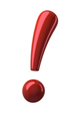 Unterschrift (Zustimmungserklärung)	Unterschrift (Zustimmungserklärung)Erstprüfer*in/-betreuer*in	Zweitprüfer*in/-betreuer*inGenehmigung durch den Prüfungsausschuss:   	    _______________________________(Verbindliche Prüferbestellung)				    Datum / Unterschrift